Комплекс упражнений для детей 4-5 лет.1.     И. п. — стойка ноги на ширине ступни, руки вниз. Поднять руки в стороны, вверх, подняться на носки, хлопнуть в ладоши над головой; опустить руки через стороны вниз, вернуться в и. п. (5 – 6 раз).2.     И. п.— стойка ноги врозь, руки на пояс. Наклониться вперед, хлопнуть в ладоши перед собой,  выпрямиться, вернуться в и. п. (5 -6 раз).3.     И. п —стойка на коленях, руки на пояс. Поворот вправо (влево), коснуться пальцами рук носков ног, вернуться в и. п.  (5 – 6 раз).4.     И. п. —лежа на спине, руки вдоль туловища. Поднять правую (левую) ногу вверх, опустить ногу, вернуться в и. п.(5 – 6 раз).5.     И. п. — ноги слегка расставлены, руки вдоль туловища произвольно.  Прыжки на двух ногах —ноги врозь, руки в стороны, вернуться в и.п. (10-15 секунд).Упражнение для развития статического равновесия: стоя, руки опущены, оторвать от пола правую (левую) согнутую ногу. Стоять на левой (правой) ноге 10 секунд.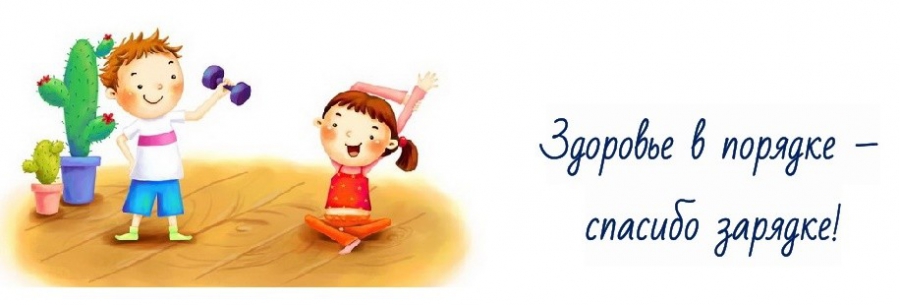 